The Commonwealth of MassachusettsExecutive Office of Health and Human ServicesDepartment of Public Health250 Washington Street, Boston, MA 02108-4619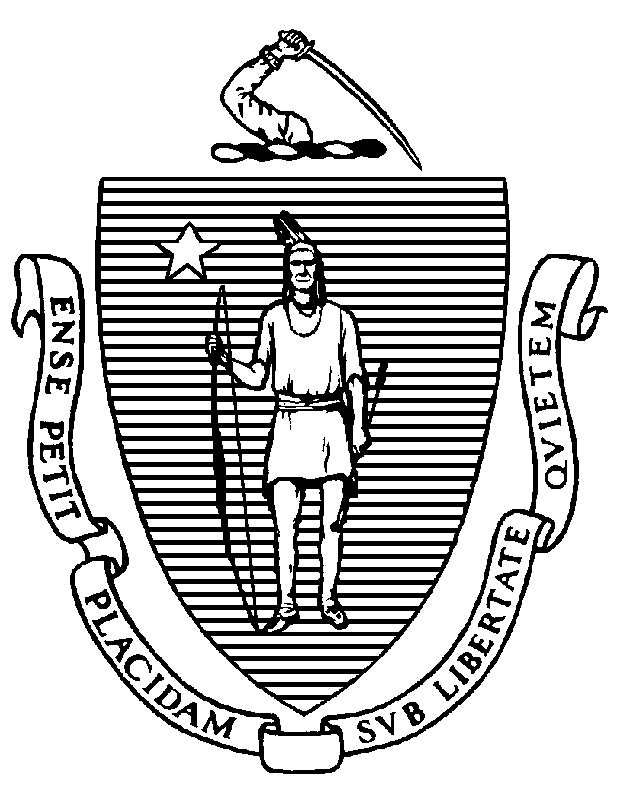 Board of Registration of Dispensing Opticians MeetingLocation: Virtual Date: August 2, 2023 Time: 10:00 AM
Cisco WebEx Meeting Information Join on your computer, mobile app or room device https://eohhs.webex.com/eohhs/j.php?MTID=m397111b2af6277d7bf7e5b0867bdc5ebMeeting Number: 2538 834 1220Password: NmpiBRMp752Telephone Information (audio only)+1-617-315-0704 United States Toll (Boston) or+1-650-479-3208 United States TollAccess Code: 2538 834 1220HousekeepingMeeting Called to OrderRoll Call for AttendanceBoard MinutesPublic Meeting Minutes from April 5, 2023Public Meeting Minutes from June 7, 2023Board BusinessExecutive Director’s ReportProsecutorial Discretion & Alford Plea policies presentation (Jessica Uhing-Luedde)Policy on Delegation of Authority re: Drafting Orders to Show Cause and Consent Agreements to Board Counsel and the Prosecution Unit - VOTEPolicy re: Standard Consent Agreement Terms - VOTE Application Review:Alison MoserElizabeth HurleyGhenadie ManeaKyle KenneallyLaura CampbellRonald Hedges Apprentice Extension Request:Adalberto Santana RiveraDiscussion:Revised CEPA Agreement and 2021 Minutes with Board Approval Draft Apprentice Optician Curriculum for On-the-Job Training & Related Technical Instruction   	Open session for topics not reasonably anticipated 48 hours in advance meetingCases, Investigative Conference, Settlement Offers [Closed session pursuant to M.G.L. c. 112 §65C]: 